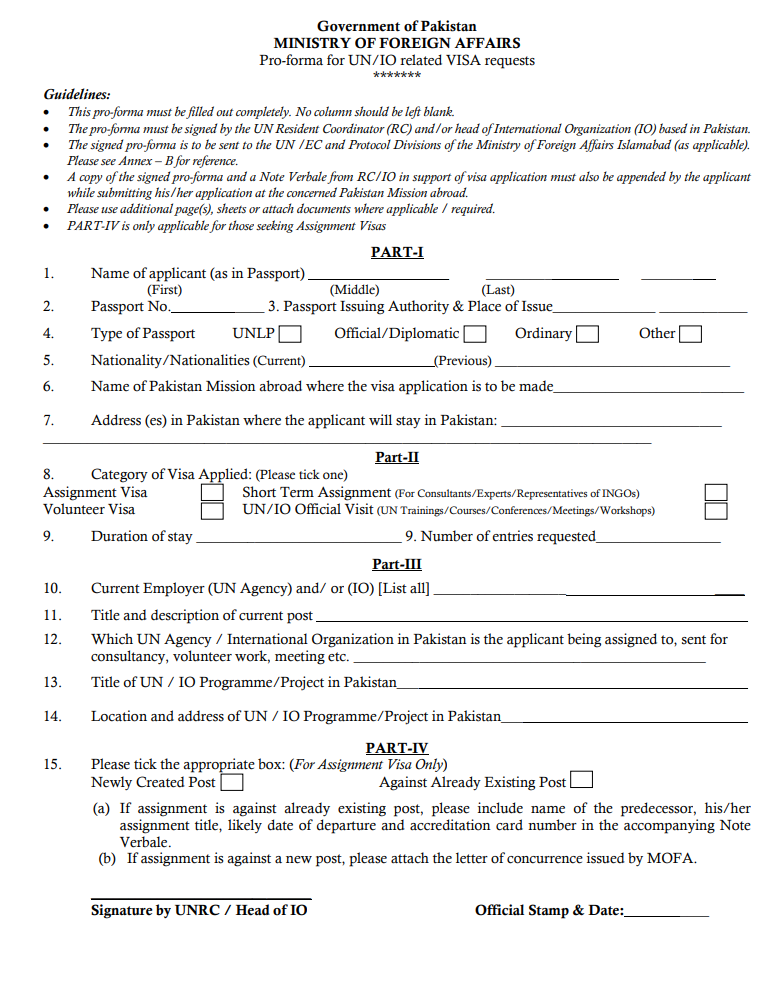 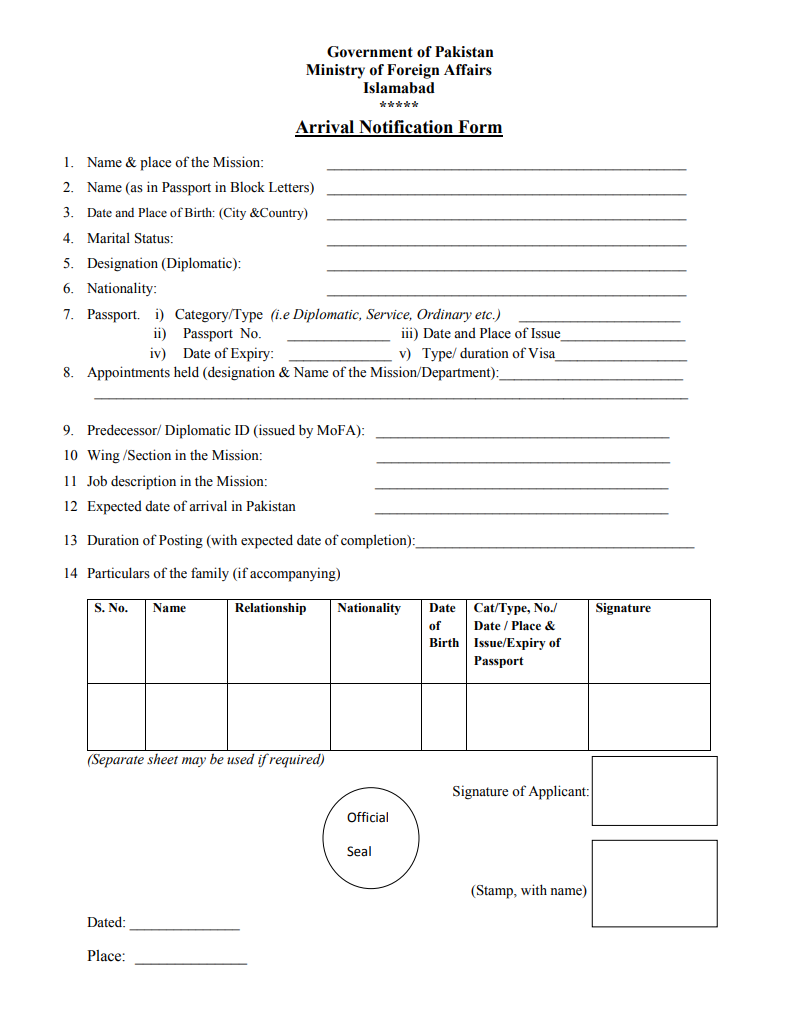 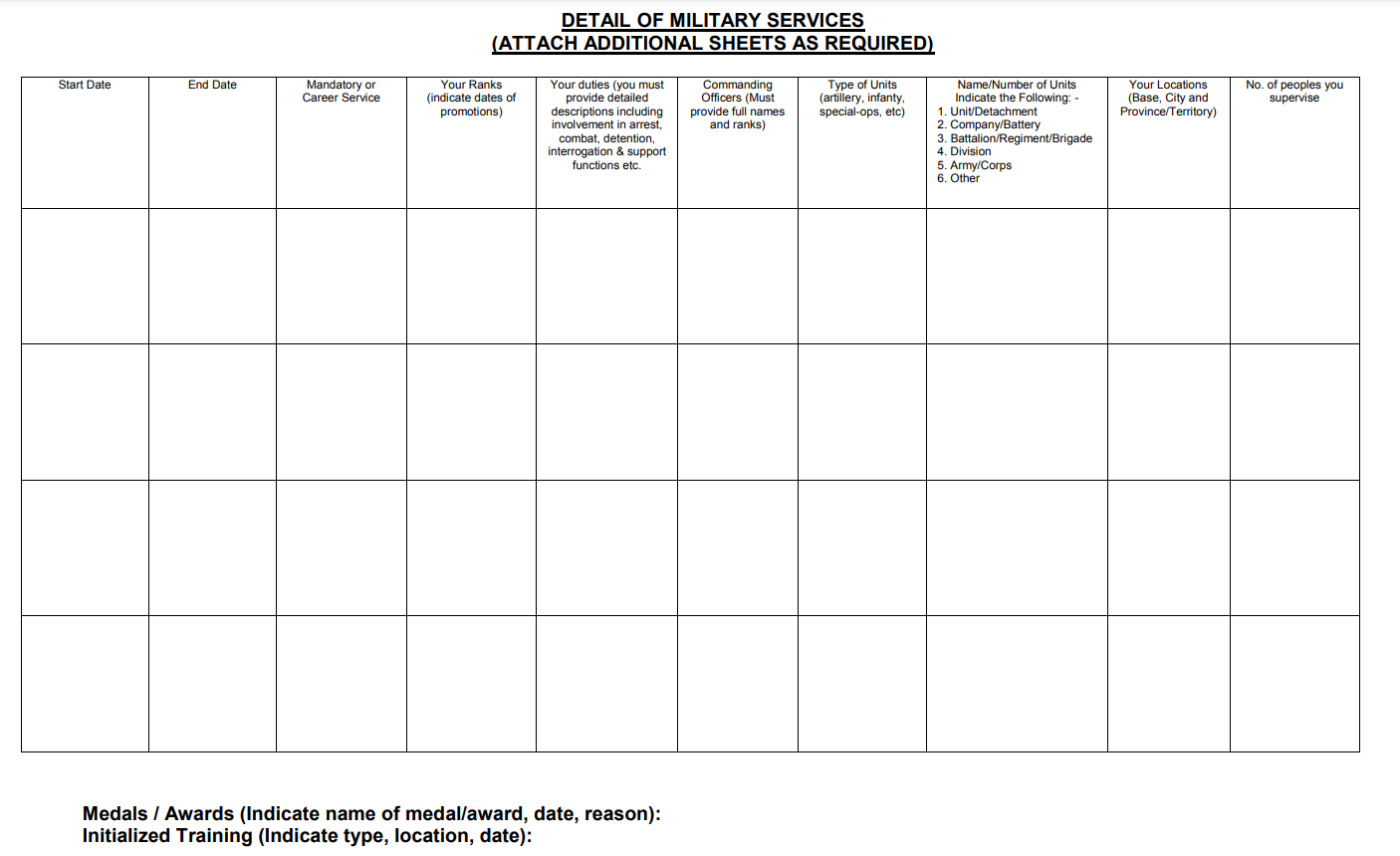 Previous Application and Travel History InformationPrevious Application and Travel History InformationPrevious Application and Travel History InformationPrevious Application and Travel History InformationPrevious Application and Travel History InformationPrevious Application and Travel History InformationPrevious Application and Travel History InformationPrevious Application and Travel History InformationPrevious Application and Travel History InformationPrevious Application and Travel History InformationPrevious Application and Travel History InformationHave you travelled to any country in past 3 years?Have you travelled to any country in past 3 years?Have you travelled to any country in past 3 years?Have you travelled to any country in past 3 years?Have you travelled to any country in past 3 years?Have you travelled to any country in past 3 years?Have you travelled to any country in past 3 years?Have you travelled to any country in past 3 years?Have you travelled to any country in past 3 years?Have you travelled to any country in past 3 years?Have you travelled to any country in past 3 years?Date of VisitDate of VisitDate of VisitPurpose of VisitPurpose of VisitPurpose of VisitDestinationDestinationDestinationDuration (Days)Duration (Days)Duration (Days)CountryCountryCountryHave you ever been refused a visa for any country?Have you ever been refused a visa for any country?Have you ever been refused a visa for any country?Have you ever been refused a visa for any country?Have you ever been refused a visa for any country?Have you ever been refused a visa for any country?Have you ever been refused a visa for any country?Have you ever been refused a visa for any country?Have you ever been refused a visa for any country?Have you ever been refused a visa for any country?Have you ever been refused a visa for any country?DateDateDateReferenceReferenceReferenceReason for visa refusalReason for visa refusalReason for visa refusalCountryCountryCountryWas the visa issued on arrival?Was the visa issued on arrival?Was the visa issued on arrival?Have you been granted Pakistani visa before?Have you been granted Pakistani visa before?Have you been granted Pakistani visa before?Have you been granted Pakistani visa before?Have you been granted Pakistani visa before?Have you been granted Pakistani visa before?Have you been granted Pakistani visa before?Have you been granted Pakistani visa before?Have you been granted Pakistani visa before?Have you been granted Pakistani visa before?Have you been granted Pakistani visa before?Date of VisitDate of VisitDate of VisitPurposePurposePurposeVisa NumberVisa NumberVisa NumberDuration (Days)Duration (Days)Duration (Days)Visa TypeVisa TypeVisa TypePlace of IssuePlace of IssuePlace of IssueCitiesCitiesCitiesHave you been convicted of any criminal offence (including driving offences) in Pakistan or any other country, at any time?Have you been convicted of any criminal offence (including driving offences) in Pakistan or any other country, at any time?Have you been convicted of any criminal offence (including driving offences) in Pakistan or any other country, at any time?Have you been convicted of any criminal offence (including driving offences) in Pakistan or any other country, at any time?Have you been convicted of any criminal offence (including driving offences) in Pakistan or any other country, at any time?Have you been convicted of any criminal offence (including driving offences) in Pakistan or any other country, at any time?Have you been convicted of any criminal offence (including driving offences) in Pakistan or any other country, at any time?Have you been convicted of any criminal offence (including driving offences) in Pakistan or any other country, at any time?Have you been convicted of any criminal offence (including driving offences) in Pakistan or any other country, at any time?Have you been convicted of any criminal offence (including driving offences) in Pakistan or any other country, at any time?Have you been convicted of any criminal offence (including driving offences) in Pakistan or any other country, at any time?DateDateDateCountryCountryCountryOffenseOffenseOffenseSentenceSentenceSentenceReasonReasonReasonTypeTypeTypeDo you have a bank account in Pakistan?Do you have a bank account in Pakistan?Do you have a bank account in Pakistan?Do you have a bank account in Pakistan?Do you have a bank account in Pakistan?Do you have a bank account in Pakistan?Do you have a bank account in Pakistan?Do you have a bank account in Pakistan?Do you have a bank account in Pakistan?Do you have a bank account in Pakistan?Do you have a bank account in Pakistan?Bank NameBank NameBank NameBranch NameBranch NameBranch NameBank AddressBank AddressBank AddressAccount TitleAccount TitleAccount TitleAccount NumberAccount NumberAccount NumberVerifier NameVerifier NameVerifier NameDeclarationsTo the best of my knowledge and belief the information given in this application is correctDeclarationsTo the best of my knowledge and belief the information given in this application is correctDeclarationsTo the best of my knowledge and belief the information given in this application is correctSignatureSignatureSignature